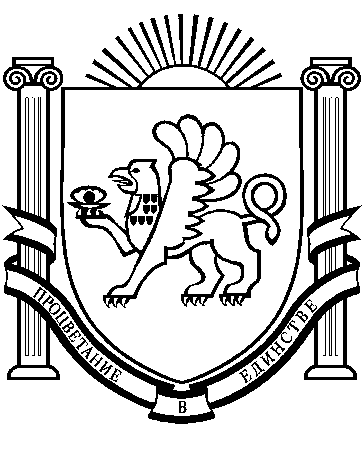 РЕСПУБЛИКА КРЫМРАЗДОЛЬНЕНСКИЙ РАЙОНБЕРЕЗОВСКИЙ  СЕЛЬСКИЙ СОВЕТ 32 засседание  1 созываРЕШЕНИЕ   20  июля  2015г.            		      с. Березовка                                       № 299Об существенных условиях договора аренды земельного участка с Потриденным Борисом Дмитриевичем по адресу: Республика Крым, Раздольненский район, с.Березовка, ул.Гагарина, д.50В соответствии с Гражданским кодексом Российской Федерации, Федеральным законом от 06 октября 2003 года № 131-ФЗ«Об общих принципах организации местного самоуправления в Российской федерации», Законом Республики Крым от 21.08.2014 № 54-ЗРК «Об основах местного самоуправления в Республике Крым», Законом Республики Крым от 31 июля 2014 года № 38-ЗРК «Об особенностях регулирования имущественных и земельных отношений на территории Республики Крым», Постановлением Совета министров Республики Крым от 12 ноября 2014 года № 450 «О плате за земельные участки, которые расположены на территории Республики Крым», (в редакции постановления Совета министров Республики Крым от 31 декабря 2014г. №685), Уставом муниципального образования Березовское сельское поселение Раздольненского района Республики Крым, административным регламентом предоставления муниципальной услуги «Завершение оформления права собственности, аренды и постоянного пользования на земельные участки, начатого до 21 марта 2014 года» №89 от 02.04.2015г. 12 заседание 1 созыва.Березовский сельский совет решил:1.	Утвердить существенные условия договора аренды земельного участка
площадью 636+/-8.83 кв.м. кадастровый № 90:10:030101:253 который расположен по
адресу: Республика Крым, Раздольненский район, с.Березовка,
ул.Гагарина, д. 50, срок  договора аренды утвержден на 49 лет с 2016г. по 2065г..2.	Настоящее решение вступает в силу с момента его принятия.3.Контроль за исполнением данного решения возложить на ведущего специалиста по муниципальному имуществу, землеустройству и территориальному планированию Березовского сельского поселения Раздольненского района Республики Крым (Аблинанова Я.Г). Председатель Березовского сельского совета  Глава Администрации Березовского сельского поселения                                                                            А.Б.НазарПриложение № 1 к типовой форме договора арендыземельного участкаРасчетразмера годовой арендной платы«20	» 2016 г.	             с.БерезовкаБазовые показатели расчета:Место положение земельного участка: 296260,Республика Крым, Раздольненский район, с.Березовка, ул. Гагарина, д.50       Кадастровый номер земельного участка:  90:10:030101:253                Вид разрешенного использования земельного участка:-магазины код (4.4)  Расчет произведен в соответствии с постановлением Совета министров Республики Крым от 12.11.2014 года № 450 «О плате за земельные участки, которые расположены на территории Республики Крым».Стоимость 1 кв.м.  земель согласно  приложению  1 к  постановлению Советаминистров Республики Крым от 12.11.2014 года № 450 (КС) – 344,29 руб.Арендная ставка  (А):6 %Размер арендной платы: ПЗУ х КС х А =  13978,95 рублей в годАрендодатель:Администрация Березовского сельского поселения Раздольненского района Республики Крым, Председатель Березовского совета –Глава администрации Березовского сельского поселения                                                         Назар А.Б.Арендатор:       Потриденный Борис Дмитриеевич                                         Потриденный Б.Д.